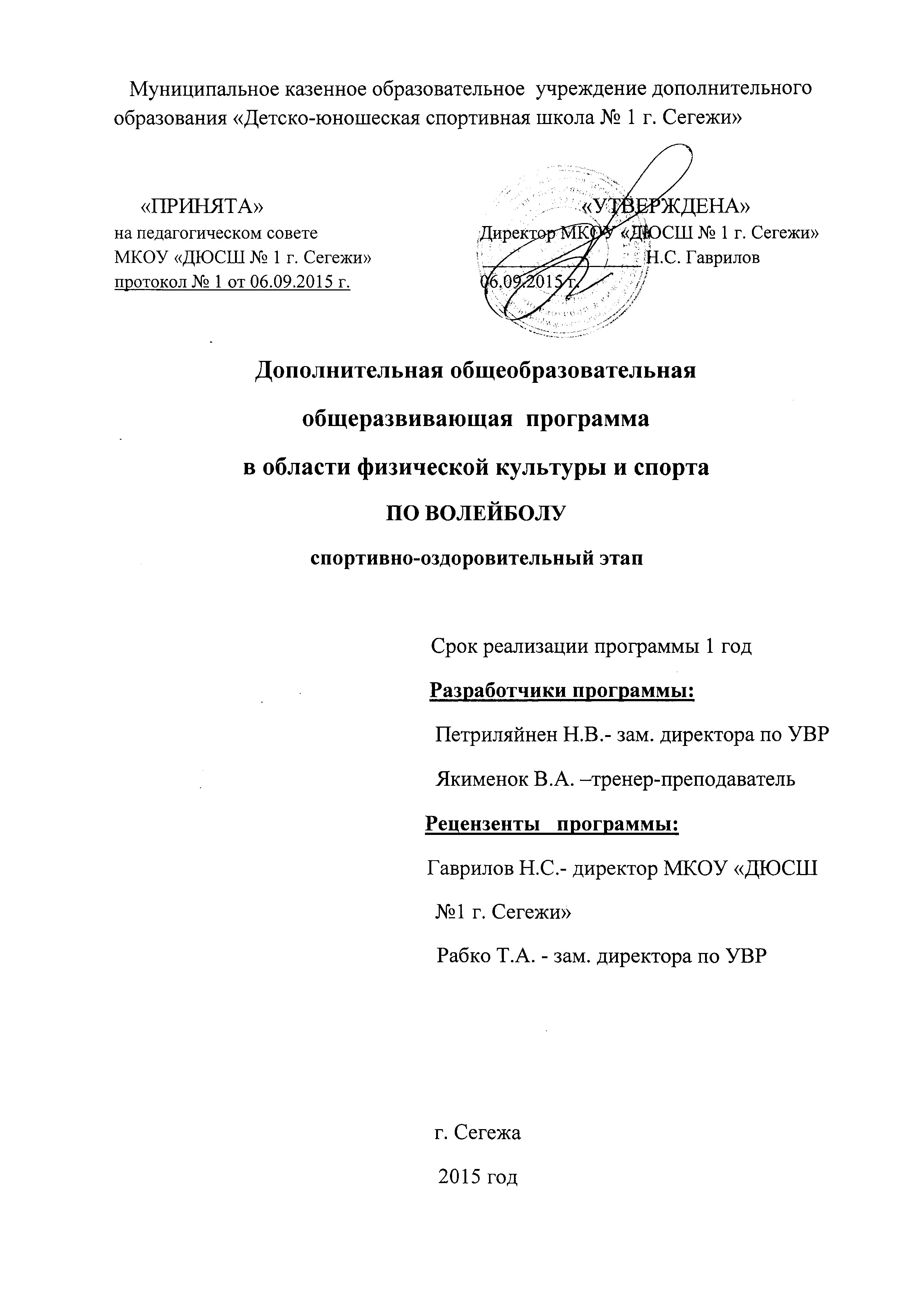 СОДЕРЖАНИЕ ПРОГРАММЫПОЯСНИТЕЛЬНАЯ ЗАПИСКА.Дополнительная образовательная общеразвивающая  программа дляспортивно-оздоровительных групп по волейболу (далее Программа) составлена в соответствии с:- Законом Российской Федерации «Об образовании в Российской Федерации» от 29.12.2012г. № 273-ФЗ, - Федеральным законом «О физической культуре и спорту в РФ». - Приказом Министерства образования и науки РФ от 29 августа 2013г.                  № 1008 «Об утверждении Порядка организации и осуществления образовательной деятельности по дополнительным общеобразовательным программам», - Приказом от 27.12.2013 №1125 «Об утверждении особенностей организации и осуществления образовательной,  тренировочной методической деятельности в области физической культуры и спорта»  (закон зарегистрирован  Минюстом России 05.03.2014,  регистрационный № 31522).Данная программа имеет физкультурно - спортивную направленность и рассчитана на весь период обучения. Новизна программы заключается в том, что в ней предусмотрено уделить большее количество учебных часов на разучивание и совершенствование техники физических упражнений, подвижных игр, что позволит обучающимся идти  в ногу со временем и повысить уровень физического развития. Реализация программы предусматривает также психологическую подготовку.Цель программы  –  осуществление физкультурно-оздоровительной и воспитательной работы среди обучающихся,  направленной   на укрепление их здоровья,  всестороннее физическое и личностное развитие. Привлечение обучающихся к систематическим занятиям физической культурой и спортом.  Подготовка обучающихся  к освоению дополнительной предпрофессиональной программы.Основные задачи:- укрепление здоровья и гармоничное развитие всех органов и систем организма  обучающихся;- формирование стойкого интереса к занятиям физической культурой и спортом, к занятиям волейболом.- обучение жизненно важным  двигательным умениям и навыкам; - отбор перспективных обучающихся  для дальнейших занятий  волейболом.Программа предусматривает осуществление физкультурно-оздоровительной работы, направленной на физическое образование, разностороннюю физическую подготовку, овладение основами техники  волейбола. А так же  выбор  спортивной специализации, выполнение контрольных нормативов для зачисления в группу начальной подготовки.Программа является актуальной в силу того, что позволяет удовлетворить как запросы родителей в организации занятий  спортивными играми  для обучающихся  начального школьного возраста, так и для подростков, не прошедших отбор на обучение по дополнительной предпрофессиональной программе по виду спорта волейбол.Настоящая программа состоит из трех частей:Первая часть – нормативная, определяет возрастной диапазон зачисленияобучающихся в спортивно-оздоровительные группы, численный состав  обучающихся, режим работы и объем нагрузки по видам подготовки.Вторая часть — программный материал, который содержит теоретическую и практическую подготовки. Практическая подготовка распределена по основным предметным областям.Третья часть – методическая, которая включает рекомендации по объемутренировочных и соревновательных нагрузок, методические рекомендации по проведению тренировочных занятий, проведению контрольно-переводныхиспытаний с целью определения уровня общей физической  подготовленности, по организации педагогического контроля и воспитательной работы.Учреждение вправе реализовывать дополнительную  общеобразовательную общеразвивающую  программу  по виду спорта волейбол  при наличии соответствующей лицензии на осуществление образовательной деятельности.2.1. Характеристика волейбола.Волейбол занимает достойное место в системе физического воспитания.Увлекательная и массовая игра получила всенародное признание. Она проста, эмоциональна и отличается высоким оздоровительным эффектом. Выполнение движений с мячом сопровождается эмоциональным напряжением, выявляет активизацию деятельности сердечно - сосудистойсистемы. Игра развивает мгновенную реакцию на зрительные и слуховые сигналы, повышает способность к быстрым чередованиям напряжений и расслаблений мышц. Наряду с решением задач укрепления здоровья, совершенствование жизненно важных двигательных умений и навыков хорошо поставленное обучение волейбол способствует выявлению “волейбольных” талантов, а также создает предпосылки для массового приобщения  обучающихся  разного пола и возраста к систематическим занятиям этим видом спорта в течение всей жизни.    Появился волейбол в США в 1895 году. Основоположником этой игры был пастор Уильям Морган - преподаватель колледжа, предложивший назвать  игру «волейбол», что в переводе с английского «летящий мяч» (от «volley» - отбивать на лету и «ball» - мяч). В 1900 году появились первые правила волейбола.В 1947 году была создана Международная федерация волейбола (ФИВБ).Развитие волейбола пошло ускоренными темпами. Стали проводитьсяпервенства Европы и мира, разыгрывается Кубок европейских чемпионов. В1964г. волейбол включен в программу Олимпийских игр. В настоящее времячленами ФИВБ являются более 110 стран. Весомый вклад в становлениемирового волейбола внесли советские и российские спортсмены.III. НОРМАТИВНАЯ ЧАСТЬ3.1 Порядок  приёма и зачисления в спортивно-оздоровительные группыПорядок приема в ДЮСШ: Для зачисления обучающихся в спортивную школу необходимо представить заявление родителей, медицинскую справку о состоянии здоровья ребенка, ксерокопию свидетельства о рождении, согласие на обработку персональных данных.В спортивно-оздоровительные группы (СО) зачисляются дети с 7 лет, имеющие медицинский допуск к занятиям в спортивной школе,желающие заниматься физической культурой и спортом, не достигшие возраста для зачисления в группы начальной подготовки, а так же  обучающиеся старше 10 лет не прошедшие конкурсный отбор для обучения по дополнительным предпрофессиональным программам по избранному виду спорта.3.2. Наполняемость группы, объем учебно-тренировочной работы. Максимальный состав спортивно-оздоровительных групп не должен превышать 20 человек  с учетом соблюдения правил техникибезопасности на тренировочных занятиях. Возраст  обучающихся в спортивно- оздоровительных группах с 7 лет до 18 лет.   По достижению возраста  10 лет обучающиеся могут быть зачислены в группу начальной подготовки  1 года обучения по дополнительной предпрофессиональной программе по виду спорта волейбол.  При наличии конкурса, обучающиеся проходят отбор и сдают контрольные нормативы.                                            	        Таблица 1.Наполняемость учебной группы  и режим работы3.3. Порядок отчисления обучающихся из Учреждения.Отчисление обучающихся  производится на основании:- личного заявления обучающегося, его родителя (законного представителя);- пропуска более 40% тренировочных занятий в течение месяца безуважительных причин;- медицинского заключения о состоянии здоровья обучающегося,препятствующее его дальнейшему обучению;- невыполнения обучающимся в установленные сроки без уважительныхпричин тренировочного плана или контрольно-переводных нормативов;Отчисление из Учреждения оформляется приказом директора.3.4. Организация образовательной деятельности и режим тренировочнойработы.Тренировочная деятельность организуется в течение  года, включая каникулярное время в соответствии с календарным учебным  графиком, годовым учебным планом и календарем спортивно-массовых мероприятий. В настоящей программе выделен один этап спортивной подготовки -спортивно-оздоровительный этап  (СО).Основные показатели выполнения программных требований на спортивно-оздоровительном этапе:-  стабильность состава  обучающихся, посещаемость ими тренировочныхзанятий;-  динамика индивидуальных показателей развития физических качествобучающихся;-  уровень освоения основ гигиены и самоконтроля.Обучающиеся спортивно-оздоровительных групп допускаются ксоревновательной практике только по личному желанию.Учебно-тематический план. Тренировочная деятельность организуется в  соответствии с учебным графиком, годовым учебным планом, календарём спортивно-массовых мероприятий. Годовой учебный план рассчитан на10 месяцев 42 недели, что составляет 80 % от ФССП.В данном плане часы распределены по времени на основные предметные области (таблица 2): - теоретическая подготовка;- общая и специальная физическая подготовка;- другие виды спорта и подвижные игры;- избранный вид спорта (овладение основами техники и тактики, интегральная подготовка, инструкторская и судейская практика, восстановительные мероприятия и медицинское обследование, участие в соревнованиях, техническая, тактическая и психологическая подготовка, итоговая аттестация).Расписание занятий должно составляться администрацией спортивной школы по представлению тренера-преподавателя с учетом создания благоприятных условий и режима тренировок, отдыха обучающихся, их возрастных  особенностей, графика обучения их в общеобразовательных  учреждениях, возможностей использования спортивного зала и установленных санитарно - гигиенических норм.                                                                                                                                                                                                    Таблица 2. В процессе реализации Программы предусмотрено следующее соотношение объемов обучения по предметным областям по отношению к общему объему учебного плана (таблица 2):теоретическая подготовка в объёме  от 5% до 10% от общего объёма учебного плана;- общая физическая подготовка в объёме от 20% до 25% от общего объёма учебного плана;- специальная  физическая подготовка в объёме от 20% до 25% от общего объёма учебного плана;- избранный вид спорта  в объёме не менее 45% от общего объёма учебного плана;IV. Содержание программы. Теоретическая подготовка.Цель и основное содержание данной предметной области Программыопределяются необходимостью приобретения  обучающимися  определенного минимума знаний для понимания сущности спорта, тренировочного процесса, требований для безопасного его осуществления. 4.1.  Теория и методика физической культуры и спортаНа спортивно-оздоровительном этапе необходимо ознакомить обучающихся с правилами гигиены, правилами поведения в спортивном зале и спортивной дисциплиной. Основное внимание при построении бесед и рассказов должно быть направлено на то, чтобы привить обучающимся  гордость за выбранный вид спорта и формирование желания добиться высоких спортивных результатов.Теоретические занятия органически связаны с физической, технической, психологической и волевой подготовкой. При проведении теоретических занятий следует учитывать возраст обучающихся и излагать материал в доступной форме.                                                                    Таблица 3. Рекомендуемый перечень тематических разделов  программного материала по теории и методике физической культуры и спорта4.2. Практическая подготовкаЗначительное омоложение контингента спортсменов, произошедшее в последние годы, создало предпосылки для обязательного осуществления начальных занятий на спортивно-оздоровительном этапе подготовки. На этом этапе целесообразно выдвигать на первый план разностороннюю физическую подготовку и направленно развивать физические качества путем специально подобранных комплексов упражнений и игр (в виде тренировочных заданий) с учетом сенситивных периодов развития физических качеств у юных спортсменов, достигая тем самым единства общей и специальной подготовки.                 	таблица 4.Физические качества и примерные сенситивные (благоприятные) периоды развитияСледует учитывать, что у девочек сенситивные периоды энергетических предпосылок формирования физических качеств наступают на 1 год раньше, чем у мальчиков.Физическая подготовка.                                                                                                 Физическая  подготовка подразделяется на общую физическую подготовку (ОФП) и специальную физическую подготовку (СФП).4.2.1. Общая физическая подготовка (ОФП) Общая физическая подготовка направлена на развитие основных физических качеств, двигательных навыков, совершенствование функциональной деятельности организма и улучшение состояния здоровья.Общая физическая подготовка должна способствовать развитию таких  важных качеств, как быстрота реакции, подвижность, гибкость, прыгучесть,выносливость, ловкость.Общая  физическая  подготовка (ОФП)  включает в себя:Общие развивающие упражнения без предметов: упражнения для рук иплечевого пояса, туловища, ног. Упражнения с сопротивлением: упражнения  в парах. Упражнения для повышения быстроты бега. Прыжки с места, с разбега. Упражнения с предметами: упражнения со скакалкой, упражнения с набивными мячами, упражнения с резиновыми жгутами.Строевые упражнения. Выполнение строевых команд, перестроений,поворотов, движения строем, остановки.Гимнастика. Упражнения для мышц рук и плечевого пояса. Упражнения без предметов индивидуальные и в парах. На снарядах: висы, упоры, подтягивания, лазания. Для мышц туловища, ног, таза.Акробатика.Группировки в приседе, сидя, лежа на спине. Перекаты, кувырки вперед, назад. Стойки на лопатках. Мост.Легкая атлетика. Бег с ускорением. Эстафетный бег с препятствиями, бегна 30, 60м. Прыжки с места в длину, вверх с разбега. Метание малого мяча сместа в стену или щит на дальность отскока, точность.Спортивные и подвижные игры. Беговые эстафеты с бросками, ведениеми передачей мяча, «Гонка мячей», «Салки», «Невод», «Метко в цель»,«Подвижная цель», «Снайперы», «Охотники и утки», «День и Ночь»,«Уголки», «Перестрелка», Пионербол.4.2.2. Специальная  физическая  подготовка (СФП). Задача – развитие физических качеств, специфических для игры в волейбол. Специальная физическая подготовка основана на характерном общем развитии, ставит перед собой цель технически развить игрока при помощи игровых упражнений с мячом, сделать его игру быстрой, маневренной подвижной, здесь тренер-преподаватель  использует упражнения с мячом, но при этом необходимо помнить о специальных заданиях: развить, улучшить координацию движений, скорость и так далее.Упражнения для развития быстроты ответных действий: По сигналу бег на 5,10,15м  из различных исходных положений; сидя, лежа на спине, из упора лежа на животе, перемещения приставными шагами. Бег с остановками и изменением направления, челночный бег, повороты в беге. Упражнения для развития выносливости: кроссы на местности, бег в чередовании со спортивной ходьбой.Упражнения на развития гибкости: наклоны вправо влево, круговыевращения туловищем, круговые вращения коленями, согнутой в коленях ногой, наклоны вперед пружинистыми движениями, наклоны вперед из положения сидя.Упражнения для развития специальной силы: броски и ловля набивногомяча, сгибание и разгибание рук в упоре лежа на пальцах, подъем туловищалежа на спине и животе, приседания на одной ноге «пистолетом».Упражнения на развития ловкости и прыгучести: Кувырки вперед и назадиз упора присев. Кувырки вперед и назад через плечо. Многократные прыжки на одной ноге, с подтягиванием колен, темповые прыжки на скамейку и со скамейки, прыжки вверх из глубокого приседа, спрыгивание с тумбы с последовательным прыжком в глубину, круговые вращения кистями рук. Ведения мяча двумя руками. Подвижные игры с мячом. Приседание и резкое выпрямление ног с взмахом рук, то же с прыжком вверх.Упражнения для развития быстроты: ускорение отрезков 30м. из различных исходных положений, бег с изменением направления, бегпрыжками, бег с изменением скорости, челночный бег, бег «змейкой», бег сизменением способа передвижения. Ускорения и рывки с мячом. Рывки к мячу и последующим касанием мяча.Упражнения для развития качеств, необходимых при приеме и передачимяча. Сгибание и разгибание колена, круговые вращения стопой ноги.Опираясь о стену пальцами, отталкиваться. Упражнение «циркуль» на ногах,пальцы рук на месте. Ходьба на полусогнутых ногах. Броски набивного мяча.Упражнения для развития качеств, необходимых при выполнении подачимяча. Броски набивного мяча из-за головы с максимальным пригибанием.Сгибание и разгибание рук в упоре лежа на руках                                                                                                 Таблица 5.3.3.Задания  для развития физических качеств волейболистов4.2.3. Избранный вид спорта (волейбол)	                                                                               Таблица 6.Задания для эффективного обучения техники игры в волейбол.	                                                                      Таблица 7. Предполагаемые результаты обучения  по программе.V. МЕТОДИЧЕСКАЯ ЧАСТЬ5.1. Содержание и методика работы по предметным областям подготовки  в рамках Программы.Процесс подготовки обучающихся строится в соответствии с задачами,стоящими на спортивно-оздоровительном этапе.Изучаемый материал Программы распределяется в определенной последовательности в соответствии с физической подготовленностью обучающихся.Применяются методы: рассказ, показ, самостоятельное выполнениеупражнения или его элементов.5.2. Формы проведения тренировочных занятий. Основными формамиосуществления тренировочных занятий являются- теоретические занятия;- групповые или индивидуальные тренировочные занятия;- тестирование и контроль;- участие в спортивных соревнованиях и тренировочных мероприятиях;- медико-восстановительные мероприятия, психологическая подготовка;- самостоятельная работа обучающихся по индивидуальнымпланам (10% от общего объема тренировочной деятельности);- посещение обучающимися официальных спортивных соревнований;- организация и проведение совместных мероприятий с другимиобразовательными и физкультурно-спортивными организациями.5.2.1. Теоретические занятия.На теоретических занятиях обучающиеся знакомятся с развитиемфизкультурного движения, историей развития вида спорта, получают знания по анатомии, физиологии, врачебному контролю, первой медицинской помощи, гигиене, теоретические сведения о технике выполнения упражнений, методике обучения и тренировки, правилам и судейству соревнований.Занятия проводятся в форме лекций или бесед с демонстрацией наглядных пособий, разбора методических пособий, кино и видео - материалов, публикаций в прессе, в сети Интернет, в электронных средствах массовой информации, специализированных журналах.Теоретические занятия проводятся самостоятельно или в комплексе спрактическими занятиями.5.2.2. Практические занятия.На практических занятиях наряду с разучиванием нового материала изакреплением пройденного материала, большое внимание уделяется повышению общей и специальной работоспособности обучающихся.Практические занятия различаются по цели:-  на тренировочные, контрольные и соревновательные;по количественному составу обучающихся:- индивидуальные, групповые.В процессе тренировочных занятий осуществляется совершенствованиефизической, психологической и специальной подготовленностиобучающихся. Также обучающиеся выполняют контрольные нормативы.Основной формой организации освоения практических навыковв рамках Программы является групповое тренировочное занятие. Групповое тренировочное занятие состоит из трех частей:- подготовительной;- основной;- заключительной.Для каждой части определяются свои задачи и средства их решения.1) Подготовительная часть -  (примерно 15-20% занятия),организация обучающихся, изложение задач и содержание занятия, разминка и подготовка обучающихся к выполнению нагрузок, формирование осанки,развитие координации движения и т.д.2) Основная часть -  (примерно 65-70% занятия),изучение, совершенствование техники упражнений, элементов, дальнейшее развитие скоростно-силовых качеств.3) Заключительная часть — (примерно 10-20% занятия):- снятие напряжения: раскрепощение мышц, освобождение от нервнойнапряженности, снижение сосредоточенности;- успокоение организма: активная нормализация функциональногосостояния сердечно - сосудистой и дыхательной систем;- психическое стимулирование: завершение занятий на фонеположительных эмоций, что помогает подготовить позитивную установку наследующее тренировочное занятие;- педагогическое заключение:краткая оценка деятельности и достижений обучающихся в свете поставленных перед занятием задач, ориентация на очередные достижения.5.2.3. Рекомендации по организации психологической подготовки.Основное содержание психологической подготовки обучающихсясостоит в следующем:- формирование мотивации к занятиям спортом;- развитие личностных качеств, способствующих совершенствованию иконтролю;- совершенствование внимания (интенсивности, устойчивости,переключения), воображения, памяти, что будет способствоватьбыстрому восприятию информации и принятию решений;- формирование межличностных отношений в спортивном коллективе.Психологическая подготовка предусматривает формирование личностиобучающихся  и межличностных отношений, развитие спортивногоинтеллекта, психологических функций и психомоторных качеств.Тренеру- преподавателю следует использовать все имеющиеся средства и методы психологического воздействия на обучающихся, которые необходимые для формирования психически уравновешенной, полноценной, всесторонне развитой личности.5.2.4. Участие в соревнованиях, спортивно-массовых мероприятиях.Для спортивно-оздоровительного этапа не характерно обязательноеучастие  обучающихся в  соревнованиях.  Решение об участии принимает тренер - преподаватель совместно с  обучающимися  (с их согласия). Участие в соревнованиях оправдано только в том случае, если результатом станет активизация тренировочного процесса у  обучающихся, их моральное и эмоциональное удовлетворение.В спортивно-массовых, оздоровительных мероприятиях  обучающиесяспортивно-оздоровительных групп могут принимать активное участие, что будет способствовать расширению их двигательных навыков, психологическому настрою к соревновательной борьбе, воспитанию моральных качеств.5.2.5. Педагогический мониторинг эффективности учебно-тренировочного процессаДля оценки эффективности тренировочного процесса, качества освоенияпрограммного материала и уровня физической подготовленности используютметод педагогического наблюдения.Важнейшие требования к педагогическому наблюдению:- планомерность;- целенаправленность;- систематичность.Количественные показатели освоения программы оценивается по журналуучета посещения тренировочных занятий.Качественные показатели определяются по результатам выполнения контрольно-переводных нормативов по ОФП.VI. СИСТЕМА КОНТРОЛЯ И ЗАЧЕТНЫЕ ТРЕБОВАНИЯ6.1. Методические указания к проведению контрольно - переводныхнормативов по ОФП.С целью определения уровня общей физической подготовленностиобучающихся,   организуется прием контрольно- переводных нормативов. Сдача контрольных нормативов проводится во время тренировочного занятия ежегодно, 2 раза в год -  в начале и конце учебного года. Промежуточная аттестация в спортивно-оздоровительных группах не проводится. Итоговая аттестация проводится в конце года (май) и носит  контролирующий характер. По результатам  контрольно- переводных нормативов оценивается индивидуальная динамика уровня физической подготовленности каждого обучающегося. Такие оценки  позволяют вести систематический учет по двум наиболее важным направлениям: 1.Определение степени усвоения техники двигательных действий. 2.Определение уровня развития двигательных (физических) качеств.6.2. Нормативные требования.При проведении тестирования следует обратить особое внимание на соблюдение  требований инструкций и создания единых условий для выполнения упражнений для всех обучающихся детской спортивной школы.  Бег 30м. с высокого старта/сек. Проводится  на дорожке стадиона илилегкоатлетического манежа в спортивной обуви без шипов. Количествостартующих в забеге определяется условиями, при которых  бегущие  немешают друг другу. После 10-15 мин. разминки дается старт.  Челночный бег 6 х 5 м/с. Тест проводится в спортивном зале начало иконец, которого отмечают линией (стартовая и финишная черта). За каждойчертой – два набивных мяча. Спортсмен становится за ближней чертой на линии и по команде «марш» начинает бег в сторону финишной черты; добегает до мяча, касается его рукой и бежит обратно к первому мячу, тоже касается его рукой. Учитывают время выполнения задания от команды «марш» и до пересечения линии финиша. Прыжок в длину с места/ см – выполняют толчком двух ног от линии икрая доски на покрытие, исключающее жесткое приземление. Измерениедальности прыжка осуществляют стальной рулеткой. Прыжок вверх/см. – выполняется толчком двух ног с взмахом рук  отповерхности пола.Измерение высоты прыжка проводят рулеткой или сантиметровой лентой по методике Абалакова. Метание набивного мяча весом 1кг. вперед из-за головы/ см.                                           Из исходного положения:  сидя, ноги врозь, мяч в вытянутых руках над головой при этом плечи находятся на уровне контрольной линии (линия отсчета), испытуемый выполняет бросок мяча из-за головы двумя руками. Дальность броска измеряется рулеткой.	                                                               Таблица 8.6.3. Приемные и переводные нормативы по физической подготовке	                                                                  Таблица 9.Переводные нормативы по физической подготовке6.4. Оценка состояния подготовленности спортсмена проводится в ходеитоговой аттестации и предусматривает оценку уровня освоения Программы.Оценка степени освоения Программы обучающимися состоит из следующих мероприятий:- итоговая аттестация обучающихся по окончанию освоения Программы - итоговые испытания. Итоговая аттестация обучающихся проводится по итогам освоенияПрограммы обучающимися и включает в себя сдачу контрольныхнормативов по общей физической подготовке (тесты), сдачу зачета назнание предметных областей Программы. Итоговая аттестация считается успешной в случае, если обучающийся продемонстрировал достаточныйуровень освоения теоретического и практического материала по Программе - получил зачет по теоретической подготовке и выполнил контрольные испытания не менее, чем на 80 % комплекса контрольных упражнений по общей физической подготовке.Успешное освоение программы и рост физической подготовленности можетслужить основанием для перевода  обучающихся на этап начальной подготовки дополнительной предпрофессиональной программы по виду спорта волейбол. Форма проведения аттестации определяется Учреждением.VII. Воспитательная работа и психологическая  подготовка.Воспитательная работа.  Главной задачей воспитательной работы является:  воспитание высоких моральных качеств, преданности России, чувства коллективизма, дисциплинированности и трудолюбия.  Формирование высокого чувства ответственности перед обществом, гражданской направленности и нравственных качеств личности  обучающихся  должно осуществляться одновременно с развитием их волевых качеств. Воспитание дисциплинированности следует начинать с первых занятий.  Строгое соблюдение правил тренировки и участия в соревнованиях, четкоеисполнение указаний тренера-преподавателя, отличное поведение на тренировочных занятиях, в школе и дома - на все это должен постоянно обращать внимание тренер-преподаватель. Важно с самого начала спортивных занятий воспитывать спортивное трудолюбие и способность преодолевать специфические трудности, что достигается, прежде всего, систематическим выполнением тренировочных заданий. На конкретных примерах нужно убеждать юного  волейболиста, что успех в современном спорте зависит от трудолюбия.  Важную роль в нравственном воспитании обучающихся  играет непосредственно спортивная деятельность, которая предоставляет большие возможности для воспитания всех этих качеств. Формирование высокого чувства ответственности перед обществом, гражданской направленности и нравственных качеств личности  обучающихся  должно осуществляться одновременно с развитием их волевых качеств.Большое значение в  воспитательной работе и формировании патриотизма обучающихся  имеет значение российской символики, гимна России, которым открываются все мероприятия проводимые школой. Проведение  тематических  и праздничных вечеров: новогодние и рождественские праздники, подведение спортивных итогов года, встречи выпускников, дни открытых дверей школы, дни здоровья и другие. Очень актуальны для обучающихся и действенны встречи с ветеранами  Великой Отечественной войны, сотрудниками правоохранительных органов,  В подготовке  и проведении этих мероприятий  обучающиеся  принимают  участие вместе с тренерами-преподавателями, родителями, администрацией школы. Привлечение родителей к организации и проведению спортивно- массовых мероприятий является одним из главных направлений воспитательной работы педагога.Психологическая подготовка понимается как воспитательный процесс, направленный на  развитие и  совершенствование,  значимых  для обучающихся  свойств личности путем формирования соответствующей системы  отношений. При этом психологическая подготовка к продолжительному  тренировочному процессу осуществляется за счет непрерывного развития  мотивации спортивной деятельности и за счет благоприятных отношений к различным сторонам тренировочного процесса.Пройти очень жесткий отбор на всех этапах подготовки может лишь спортсмен, обладающий  хорошим  здоровьем  и  умеющий  предельномобилизовать свои возможности в случае необходимости. Это возможно лишь  при высокой мотивации достижения результата.Высочайшая мотивация достижений, определяемая как желание добитьсярезультата, мобилизует  возможности  спортсмена,  раскрывает  творческийпотенциал, заставляет его искать и находить интереснейшие вариантыповедения, ответственности и все необходимое для высокого результата.В практике волейбола задача мотивации решается двумя путями: - отбором обучающихся с высоким уровнем мотивации - повышением  уровня мотивации за счет поощрений (моральных и материальных), наказаний, убеждений, принуждений и т.д. Оптимальным при этом может считаться тот вариант, при котором  мотивация  спортсмена,  имеющая  исходно высокие значения,  повышается за счет специальных воздействий. Поощрять стимулировать – значит побуждать, давать импульс, толчок  мысли, чувству и действию. Нацеленность привлечения обучающихся к участие в соревнованиях предполагает наличие психологического настроя на достижение высокого результата, а поощрение – это сигнал о состоявшемся самоутверждении. Чувство удовлетворения, которое испытывает поощренный спортсмен, вызывает у него прилив сил, подъем энергии, уверенность в себе и,  какследствие, сопровождается высокой старательностью и результативностью. Но самый главный эффект от поощрения - возникновение острого желания испытывать это состояние психического комфорта как можно чаще. Педагогическая целесообразность поощрения возрастает при работе собучающимися несмелыми, застенчивыми, неуверенными в себе. Кстимулирующим факторам, обеспечивающим комфортность и интересобучающихся к процессу тренировочных занятий как виду деятельности, отражающему внутренний мир ребёнка и поддерживающему его интерес к занятиям следующие:а) гендерные особенности детей в аспекте возрастного развития; б) выездные соревнования; в) посещение выставок спортивного профиля; г) современные технические средства контроля.VIII. Факторы педагогического воздействия, обеспечивающиевосстановление работоспособности.8.1. Факторы педагогического воздействия:1.Рациональное сочетание  тренировочных  средств  разной  направленности.2. Правильное сочетание нагрузки и отдыха, как в тренировочном занятии, так и в целостном тренировочном процессе.3.  Выбор оптимальных интервалов и видов отдыха.4. Оптимальное использование средств переключения видов спортивнойдеятельности.5. Полноценные разминки и заключительные части тренировочных занятий.6. Использование методов физических упражнений, направленных на стимулирование восстановительных процессов (дыхательные упражнения,упражнения на расслабление и т.д.).7. Повышение эмоционального фона тренировочных занятий.8. Эффективная индивидуализация тренировочных воздействий и средстввосстановления.9. Соблюдение режима дня, предусматривающего определенное времядля тренировок.8.2. Врачебный контроль и медицинское обследование.В начале и в конце учебного года все обучающиеся отделения волейболпроходят углубленное медицинское обследование. Основными задачами медицинского обследования в спортивно-оздоровительных  группах  является:-  контроль над состоянием здоровья, - привитие гигиенических навыков и привычки неукоснительно выполнять рекомендации врача. В общем случае углубленное медицинское обследование обучающихся позволяет установить исходный уровень  состояния здоровья,  физического  развития и  функциональной  подготовленности.Таким образом, цель углубленного медицинского обследования -всесторонняя диагностика и оценка уровня здоровья и функциональногосостояния обучающихся, назначение необходимых лечебно - профилактических, восстановительных и реабилитационных мероприятий.Основные формы врачебного контроля. регулярные врачебные обследования и контроль обучающихся; врачебно-педагогические наблюдения за обучающимися  во  времятренировочных занятий и на соревнованиях; санитарно-гигиенический контроль мест и условий проведения занятий; профилактика спортивного травматизма и заболеваний; санитарно-просветительская работа и пропаганда физической культуры,спорта, здорового образа жизни.IХ. Требования техники безопасности и предупреждение травматизма.   Во избежание травматизма при проведении занятий особое внимание уделяется подготовке места проведения занятий и организма,  обучающихся  к выполнению технических действий, требующих высокой координации их исполнения, и дисциплине в группе обучающихся.      На первом занятии необходимо ознакомить обучающихся Учреждения с правилами  техники безопасности при проведении занятий.    Вся ответственность за безопасность обучающихся при проведении тренировочных занятий возлагается на тренера - преподавателя, непосредственно проводящего  занятия с группой.9.1.Требования безопасности перед началом занятий.Тренер-преподаватель должен:1. Тщательно проверить отсутствие посторонних предметов на площадке ивблизи;2. Подготовить спортивный инвентарь;3. Перед занятиями  производить построение и перекличку  обучающихся  с последующей регистрацией в журнале;4. Не допускать увеличения числа обучающихся в каждой группе сверх установленной нормы; 5.Провести физическую разминку всех групп мышц.Обучающиеся  обязаны:1. Надеть спортивную форму и обувь с нескользкой подошвой;2. Снять с себя все украшения  (кольца, перстни, цепочки, браслеты, серьги, часы и т.д.);3. Если обучающийся пользуется очками, то  очки должны закрепляться резинкой и иметь роговую оправу.9.2.Требования безопасности во время занятий.1. Во время занятий вблизи площадки не должно быть посторонних лиц;2. При выполнении прыжков, столкновениях и падениях игрок должен уметь применять приёмы самостраховки;3. Соблюдать игровую  дисциплину,  особенно во время тренировок, когда идет изучение нового материала;4. При температуре воздуха +10 градусов  одевать спортивный костюм;5. Пользоваться защитными  приспособлениями (наколенниками);6. При плохом самочувствии прекратить занятия и сообщить об этомтренеру-преподавателю;7. При получении травмы немедленно сообщить о случившемся тренеру-Преподавателю;8. Все обучающиеся должны знать о профилактике спортивных травм.9.3.Требования безопасности в аварийных ситуациях.1. При возникновении пожара в спортивном зале:-  Немедленно эвакуировать обучающихся из зала через все имеющиеся эвакуационные выходы;- Сообщить о пожаре администрации учреждения;  - Сообщить о пожаре в пожарную часть; -  Приступить к тушению пожара с помощью имеющихся первичных средств пожаротушения.9.4.Требования безопасности по окончании занятий.-  Убрать спортивный инвентарь в места для его хранения;- Снять спортивную форму и спортивную обувь;- Принять душ или тщательно вымыть лицо и руки с мылом;- Переодеться, покинуть раздевалку  и сразу же отправляться домой.9.5. Основными причинами травматизма являются: Организационные недостатки при проведении занятий и соревнований. - Нарушение инструкций и положений о проведении занятий по видам спорта, соревнований; -  Неквалифицированное составление программы соревнований, нарушение их правил; - перегрузка программы и календаря соревнований;  - Неправильное комплектование учебных групп (по уровню подготовленности, возрасту, полу),- Многочисленность групп, занимающихся сложными в техническом отношении видами спорта в зале, на площадке; - Неорганизованная смена снарядов и переход с места занятий; - Проведение занятий в отсутствие тренера-преподавателя.   Ошибки в методике проведения занятий, которые связаны с нарушением дидактических принципов обучения (регулярность занятий, постепенность увеличения нагрузки, последовательность), отсутствие индивидуального подхода, недостаточный учет состояния здоровья, половых и возрастных особенностей, физической и технической подготовленности обучающихся.     Часто причиной травмы является:- пренебрежительное отношение к вводной части занятия - разминке; - неправильное обучение технике физических упражнений, - отсутствие необходимой страховки, самостраховки, неправильное ее применение, - частое применение максимальных или форсированных нагрузок; -  средства  и методы тренировки тренировочного этапа, переносятся на  тренировки спортивно-оздоровительного этапа подготовки.    Кроме этого, причинами травм являются:-  Недостатки учебного планирования, которое не может обеспечить полноценную общефизическую подготовку и преемственность в формировании и совершенствовании у обучающихся двигательных навыков и психофизических качеств;   - Недостаточное материально-техническое оснащение занятий: малые спортивные залы, тесные тренажерные комнаты, отсутствие зон безопасности на спортивных площадках, жесткое покрытие легкоатлетических дорожек и секторов, неровность футбольных и гандбольных полей, отсутствие табельного инвентаря и оборудования (жесткие маты), неправильно выбранные трассы для кроссов;   - Плохое снаряжение обучающихся (одежда, обувь, защитные приспособления), его несоответствие особенностям вида спорта;    - Плохая подготовка мест и инвентаря для проведения занятий и соревнований (плохое крепление снарядов, не выявленные дефекты снарядов, несоответствие массы снаряда возрасту обучающихся);   - Неудовлетворительное санитарно-гигиеническое состояние залов и площадок: плохая вентиляция, недостаточное освещение мест занятий, запыленность, неправильно спроектированные и построенные спортивные площадки (лучи солнечного света бьют в глаза);   - Неблагоприятные метеорологические условия: высокие влажность и температура воздуха; дождь, снег, сильный ветер;  -  Недостаточная акклиматизация обучающихся;   -  Низкий уровень воспитательной работы, который приводит к нарушению дисциплины, невнимательности, поспешности, несерьезному отношению к страховке. Зачастую этому способствуют либерализм или низкая квалификация судей и тренеров;  -    Отсутствие медицинского контроля и нарушение врачебных требований. Причинами травм, иногда даже с  летальным исходом, могут стать допуск к занятиям и участию в соревнованиях, обучающихся без прохождения врачебного осмотра;    - Невыполнение тренером- преподавателем  и обучающимися врачебных рекомендаций по срокам возобновления тренировок после заболевания и травм, по ограничению интенсивности нагрузок, комплектованию групп в зависимости от степени подготовленности.   Как видно из вышеизложенного, причины травм и несчастных случаев -  это нарушения правил, обязательных при проведении учебно-тренировочных занятий и соревнований.        В основе борьбы с травматизмом и заболеваниями лежит строгое выполнение этих требований  тренерами - преподавателями, обучающимися.    Профилактика спортивного травматизма заключается в устранении факторов, приводящих к повреждениям, и заключается в следующем:   - осуществление постоянного контроля состояния мест занятий в соответствии с санитарно-гигиеническими требованиями;   - изучение с обучающимися инструкций по охране труда и мерам безопасности при занятиях определённым видом спорта;     - обязательное включение в каждое тренировочное занятие упражнений в самостраховке, страховке и оказании помощи при выполнении различных упражнений и технических действий;    - тщательное проведение разминки;    - тщательное планирование занятий (последовательность тренировочных заданий, определение величины тренировочных нагрузок в зависимости от индивидуальных особенностей  обучающихся и т.д.);      - осуществление постоянного контроля за функциональным состоянием  обучающихся (спортсменов);       - снижение нагрузки в случае утомления, первыми признаками которого являются бледность, блеск глаз, перевозбуждение, нарушение координации движений, ухудшение внимания, апатия, сонливость и др.;    - обязательное регулярное медицинское обследование обучающихся (спортсменов);    - соблюдение строгого режима и правил здорового образа жизни;     - соблюдение всех педагогических принципов организации и построения тренировочных занятий (доступность, постепенность, прочность, наглядность, активность, индивидуальность и другие);  - оптимально сочетание нагрузки и отдыха; - постоянное проведение  воспитательной  работы.  Строгая дисциплина на занятиях, товарищеская взаимопомощь, требовательность к себе и к своим товарищам, максимальная собранность на занятиях, своевременное пресечение грубости, запрещённых приёмов, воспитание уважения к противнику, воспитание творческого отношения к тренировке и т.п.  Х. Условия реализации программы10.1. Требования к кадрам, осуществляющим спортивную подготовку:уровень квалификации лиц, осуществляющих спортивную подготовку, должен соответствовать требованиям, определенным Единым квалификационным справочникам должностей руководителей, специалистов и служащих, раздел «Квалификационные характеристики должностей работников в области физической культуры и спорта», утверждённым приказом Минздравсоцразвития России от 15.08.2011 № 916 н (зарегистрирован Минюстом России 14.10.2011, регистрационный № 22054) (далее - ЕКСД), в том числе следующим требованиям:- на спортивно-оздоровительном этапе наличие среднего профессионального образования или высшего профессионального образования без предъявления требований к стажу работы по специальности;10.2. Материально-техническое обеспечение учебно-тренировочных занятий по волейболу.Для проведения учебных занятий по волейболу в спортивной школеиспользуется зал: размеры 24/12 м. В зависимости от темы тренировочногозанятия, используется следующее оборудование и необходимый инвентарь:сетка волейбольная, стойки волейбольные, большое количество волейбольных и малых теннисных мячей, а также набивные мячи, скакалки, гимнастические скамейки, резиновые амортизаторы.10.3. Условия успешной реализации учебной программы.1.Улучшение материально-технической базы для занятий волейболом:а) спортивная база для учебных занятий;б) наличие и разнообразие необходимого спортивного оборудования при обучении техники игры;в) наличие современного комплекта спортивного оборудования для игровых площадок.2.Систематическое и рациональное применение технических средств,приборов и специального оборудования.3.Формирование коллектива единомышленников.4.Наличие квалифицированных тренеров-преподавателей по волейболу.5.Научно-методическое обеспечение образовательного процесса.6.Постоянное самосовершенствование тренера – преподавателя иповышение квалификации в вопросах современных технологий учебно-тренировочного процесса.7.Формирование стойкой мотивации к достижению высоких результатовв игровой и соревновательной деятельности.8.Стимулирование обучающихся  в учебно-воспитательном и тренировочном процессе.9.Наличие организаторов-инструкторов из числа выпускников объединения.10.Повышение уровня технико-тактического мастерства посредствомучастия в соревнованиях различных по масштабам.11.Планирование и организация учебных тренировочных сборов.12.Финансовое обеспечение программы.Х I. Перечень информационного обеспечения 11.1. Список литературы1.Железняк Ю. Д. Юный волейболист, Учебное пособие для тренеров. Москва.Физ-культура и спорт, 1988 год.2. Железняк Ю.Д., Ивойлов А.В. - Волейбол. Учебник для институтовфизической культуры. - М, 1998.3. Мещерякова О.Н., Магин В.А., Звучева В.В., Соколова А.А. Технологияфизкультурно-спортивной деятельности.Волейбол: Учебное пособие. - Ставрополь: СГУ, 2003.4. Волейбол. Под ред. А.В. Беляева, М.В. Савина. – М., 2000.5.Железняк Ю.Д. Юный волейболист. - М., 1988.6. Железняк Ю.Д., Ивойлов А.В. Волейбол. - М., 1991.7.Железняк Ю.Д., Куняпский В. А. У истоков мастерства. - М., 1998.8. Марков К.К. Руководство тренера по волейболу. - Иркутск, 1999.9. Марков К.К. Тренер - педагог и психолог. - Иркутск, 1999.10. Никитушкин В.Г., Губа В.П. Методы отбора в игровые виды спорта. - М.,1998.11.2.Перечень Интернет-ресурсов, необходимых для использования в образовательном процессе1. www.admin.tomsk.ru/pages/admin_subdiv_udmfks2. www.depms.ru/3. www.minsport.gov.ru/4. boxing-fbr.ru/№ п/пнаименование1.Пояснительная записка2.Общие положения2.1.Характеристика волейбола, его отличительные особенности3.Нормативная часть3.1Порядок  приёма и зачисления в спортивно-оздоровительные группы3.2.Наполняемость группы, объем учебно-тренировочной работы.3.3.Организация образовательной деятельности и режим тренировочной работы.4.Содержание программы4.1.Теоретическая подготовка4.2.Практическая подготовка4.2.1.Общая физическая подготовка4.2.2.Специальная  физическая подготовка4.2.3.Избранный вид спорта (волейбол)5.Методическая часть5.1.Содержание и методика работы по предметным областям подготовки  в рамках Программы.5.2.Формы проведения тренировочных занятий5.3.Теоретические занятия5.4.Практические занятия5.5.Рекомендации по организации психологической подготовки.5.6.Участие в соревнованиях, спортивно-массовых мероприятиях.6.Система контроля и зачетные требования6.1.Методические указания к проведению контрольно-переводных нормативов по ОФП.6.2.Нормативные требования6.3.Приемные и переводные нормативы по физической подготовке6.4.Оценка состояния подготовленности спортсмена Оценка  уровня освоения Программы.7.Воспитательная работа и психологическая подготовка7.1.Факторы педагогического воздействия, обеспечивающие восстановление работоспособности6.Врачебный контроль и медицинское обследование7.Система контроля и зачетные требования7.1.Нормативные требования7.2.Приемные и переводные нормативы по физической подготовке8.Факторы педагогического воздействия, обеспечивающие восстановление работоспособности8.1.Факторы педагогического воздействия8.2.Врачебный контроль и медицинское обследование.9.Требования техники безопасности и предупреждение травматизма9.1.Требования безопасности перед началом занятий.9.2.Требования безопасности во время занятий.9.3.Требования безопасности в аварийных ситуациях.9.4.Требования безопасности по окончании занятий.9.5.Причины травматизма 10.Условия реализации программы10.1.Требования к кадрам, осуществляющим спортивную подготовку10.2.Материально-техническое обеспечение учебно-тренировочных занятий10.3.Условия успешной реализации программы по волейболу11.Перечень информационного обеспечения11.1Список литературы11.2.Перечень Интернет-ресурсовспортивно-оздоровительный этапспортивно-оздоровительный этапспортивно-оздоровительный этапспортивно-оздоровительный этапспортивно-оздоровительный этапнаполняемость группы (чел.)наполняемость группы (чел.)периодколичество часов в неделюколичество тренировок в неделюобщее количество часов в годобщее количество тренировок в годнаполняемость группы (чел.)наполняемость группы (чел.)периодколичество часов в неделюколичество тренировок в неделюобщее количество часов в годобщее количество тренировок в годмин.макс.весь период632521261620предметные областиспортивно-оздоровительный этапспортивно-оздоровительный этаппредметные областив % отношении от общего количества часов учебного плана в часах от общего количества часов учебного планаКоличество учебных недель42 неделиТеоретическая подготовка (час)5%13час.Практическая подготовка (час)239 час.в том числеОбщая физическая подготовка (час)25% 63 час.Специальная физическая подготовка (час)25% 63  час.Избранный вид спорта (волейбол) (час)45%113 час.Количество часов, процентов в год100%252 часа№  п/птемаКраткое содержание1.Вводное занятиеПравила поведения в спортивном зале. Инструктаж по технике безопасности при занятиях физкультурой и спортом в условиях спортивного зала и спортивной площадки.2.История волейбола История возникновения игры в волейбол. История развития  волейбола в Республике Карелии,  России и за рубежом. Выдающиеся волейболисты  прошлого и настоящего.3.Места занятия волейболом. Оборудование и инвентарь.Место для проведения занятий и соревнований по волейболу. Жесты судьи. Основные правила игры в волейболе.4.Гигиенические навыки. Режим дня.Гигиенические требования к спортивной одежде, обуви, требования к инвентарю для занятий волейболом Режим дня школьников, обучающихся спортом; основные элементы режима дня и их выполнение. Понятие о рациональном питании. Основы профилактики инфекционных заболеваний.Вредные привычки и их профилактика.№ п/пМорфофункциональныеПоказатели, физические качестваВозраст обучающихся в годах(мальчики)Возраст обучающихся в годах(мальчики)Возраст обучающихся в годах(мальчики)Возраст обучающихся в годах(мальчики)Возраст обучающихся в годах(мальчики)Возраст обучающихся в годах(мальчики)№ п/пМорфофункциональныеПоказатели, физические качества7891011121.Рост+2.Мышечная масса+3.Быстрота +++4.Скоростно-силовые качества+++5.Сила+++6.Выносливость (аэробные возможности)+++7.Гибкость++++8.Координационные способности++++9.Равновесие+++++№ п/пСодержание тренировочных заданийКоличество/ число повторений/минуты1.Ускорение на 20-30 м2-32.Ускорения на 10, 15, 20 м,1-2/13.Ускорения из различных исходных положений  на 6, 9м2-4/24.Тоже с мячом3/1-25.Ускорение лицом спиной на 9м1-26.Броски и ловля баскетбольного  мяча у стены10-15/1-27.Скоростные толчки набивного мяча от груди, над головой (массой 0,5-1 кг.)4-6/1-28.В прыжке поймать мяч двумя руками бросить до  приземления партнеру 6-8/19.«Уголки»,10-15 мин.10.«Салки»,5-8 мин.11.«Метко в цель»,4-5 мин.12.«Невод»,5-8 мин.13.«Снайперы» (с одним и двумя мячами)10-15 мин.14.Ручной мяч, футбол15-20 мин.15.Баскетбол10-15 мин.16.Бег лицом-спиной 2/3м1-217.Бег лицом-спиной 2/6м1-218.«Рваный бег» с изменением направления (на 3,6,9м),1-319.То же по сигналу выполнения задания (имитация передачи 1-3 сверху, снизу в падении)1-320.Прыжки вверх с доставанием подвешенных на разной высоте  мячей10-15/1-221.Прыжки со скакалкой30/1-222.Бег на месте с высоким подниманием бедра1023.Стопорящий шаг на 1-2 метра, поворот на 180, задания в другую сторону1024.Тоже, соревнования в парах, с последующим ускорением на 3-9 м по сигналу3/10Броски и ловля набивного мяча6-8/125.В парах: ловля - бросок н/мяча и имитация (блока,  нападающего удара, передачи мяча с перемещением),4-6/1-226.Сгибание и разгибание рук в упоре пальцами толчком о стену с хлопком, расстояние от стены 0,5 м,5-727.То же, но с использованием гимнастической скамейки5-828.Поднимание туловища из положения лежа лицом вниз на  скамейке (ноги держат партнеры)5-829.Сгибание и разгибание туловища, касаясь набивным мячом  пола5-10/1-230.Приседания «пистолетом»8-1031.Многократные прыжки на одной ноге10-12/132.Темповые прыжки на скамейку и со скамейки10-15/1-233.Спрыгивание с тумбы  высотой  40см   с  последующим  прыжком в длину4-6/1-234.То же, но после приземления в прыжке достать подвешенный мяч4-6/1-235.Прыжки в глубину с последующим впрыгиванием на  возвышение (горку матов)5-6/1-236.Упор лежа сзади. Продвижение ногами вперед на скорости («паучок»)6-8 м37.Ускорение с н/мячом на 4-6 м с последующим выполнением упражнения (2-4 элемента по заданию)2-3/1-238.Броски и ловля н/мяча с перемещением влево и вправо10-15/1-239.Броски м/мяча в прыжке через сетку5-7/1-240.В быстром темпе переходить из стойки на коленях в  положение присев с последующей  акробатикой4-641.«Белые медведи»7-8 мин.42.«Гонка с выбыванием»4-5 мин.43.«Поймай лягушку» (салки прыжками в низком приседе)4-5 мин.44.«Лапта»20-30 мин.45.Баскетбол 15-20 мин.46.Гандбол 10-15 мин.47.Чередование беговых упражнений на 15, 20, 25 метров с  буксировкой груза (резиновым жгутом)5-6/148.Поочередные круговые движения руками с резиновым  жгутом с последующим ускорением на гору на 10-20 метров, до отказа1-3/149.Медленный равномерный бег в сочетании с быстрой  имитацией соревновательных действий (нападающего  удара, блока).До 2 мин.50.Игра «Удочка прыжковая»,6 мин.51.Упор присев – упор лежа и т.д3-5/1-252.Салки» - убегающий и догоняющий игроки осуществляют ведение,  в сочетании с элементами акробатики (по запросу убегающего)4 мин.53.Падение вперед из упора присев с отведением правой или  левой ноги вверх назад, встать через упор присев и повернуться на 180 %, падение в обратном направлении4-554.То же, но из основной стойки падение на руки шагом вперед4-555.Подбрасывать и ловить малый мяч, лежа на животе7-8/1-256.Бросок малого мяча в пол, после отскока поймать мяч на  максимальной высоте одной рукой, выполнив правильное запрыгивание6-8/1-257.Подбросить малый мяч вверх, присесть, коснуться рукой  пола, встать с поворотом на 180% и поймать мяч5-6/1-258.То же, но подбрасывая вверх мяч, поочередно касаться  руками плеча, пояса, пола4-5/1-259.Двое стоят на расстоянии 6 метров от стены лицом к мишени. Первый совершает  броски,  второй  ловит и перебрасывает мяч первому5-660.Приемы и передачи из положения сидя (расстояние 3-4 метра)8-1061.Броски и ловля (прием) мяча, отскочившего от стены.  Партнеры поочередно направляют мяч под углом10-1562.Бросок набивного мяча в парах, поворот на 360%, перекат на  спину, кувырок через плечо5-663.То же, но с кувырком назад, акцент на перемещение в исходное положение4-564.Стоя у стены лицом к мишени на расстоянии 4-5 метров, ударом мяча в пол в прыжке одной рукой направить мяч в мишень6-865.И.П. Партнеры стоят спиной друг к другу, соединив руки локтевых суставах. Отводить лопатки назад с пригибанием плечевого пояса, за счет совместных усилий, возвращаться в и.п.4-566.То же, но взявшись руками внизу (вверху) выпадом вперед4-667.И.П. Стойка ноги врозь. В руках набивной мяч массой 1-2 кг, круговые движения туловищем в правую и левую стороны1-268.И.П. Ноги врозь. Спиной к стене на расстоянии 2 метра с мячом в руках. Броски мяча с  поворотом туловища в правую сторону и ловля его с левой стороны и наоборот5-6/1-269.И.П. Сидя на пятках, руки за спиной, пальцы сцеплены.  Прогибаясь в пояснице, нагибаться вперед и выпрямляться4-670.И.П. Лежа на спине, руки вдоль туловища. Прогибаясь в грудной клетке, опираясь на пол затылком, руки прижать к бедрам до отказа71.И.П. Упор, сидя на коленях. Волнообразный переход в упор на животе с последующим возвращением в и.п.5-672.И.П. Стойка на одной ноге, опираясь другой на г/стенку. Отклонение туловища назад до горизонтального положения и пружинистые наклоны к поднятой ноге с постепенным увеличением амплитуды и сменой положения6-8Задания для развития специальных физических качеств1.Тренер (партнер) броском в пол направляет мяч в сторону  принимающего игрока,  расстояние 4-6 метров. Игрок после быстрого перемещения под траекторию спускающегося мяча и остановки принимает его на голову, акцентируя внимание на стойке5-7/1-22.То же, но защитник стоит спиной (в низкой стойке, в полу приседе и т.д.)4-6/1-23.То же, но мяч через сетку в сторону защитника по высокой траектории вводят два партнера5-6/1-24.То же, но второй партнер с набивным мячом у сетки. По  окончании первого действия ловля и обратный бросок набивного мяча имитируя передачу сверху двумя руками. Акцент в фазе передачи на опорную ногу5-6/1-25.На одной стороне нападающий в зоне 4, в руках и рядом  малые мячи, через сетку блокирующий в зоне 2 и защитник в зоне 6, который имитирует прием страховку нападения после перемещения10/5-76.То же, но с последующей имитацией приема от броска  (удара) по ходу соперника зоны10/10-207.То же, но еще защитник в зоне 5, обоюдная страховка  защиты с последующим  переключением  к страховке нападения – бросок мяча (имитация ударов) в сетку5/10-158.То же, но с установкой «взвинтить» темп в нападении – защитникам непременно коснуться мяча4/15-209.То же, но в облегченных условиях – акцент на технику2/10-1510.Многократные броски набивного мяча от головы двумя руками и ловля (имитируя прием снизу)6-8/1-211.Поочередно броски и ловля набивных и баскетбольных  мячей, которые со всех сторон бросают игроку партнеры5-7/1-212.Поочередное отбивание набивным мячом (имитируя прием сверху или снизу) малых  мячей,  которые со всех сторон кидают игроку партнеры5-7/2-313.Одновременное и переменное сгибание лучезапястных  суставов (ладони на стене, пальцы вверх, в стороны, вниз). Расстояние от стены постепенно увеличиваем4-6/214.То же, но опираясь о стену пальцами6-8/215.Из исходного положения - лежа на груди, спине (расстояние  между партнерами 2-4 метра), перекатить набивной мяч6-8/1-216.Из исходного положения - сидя на полу, имитация верхней  передачи набивным мячом вверх10-15/1-217.То же, но броски и ловля после предварительного удерживания мяча на вытянутых руках 6-10 секунд5-7/1-218.Поочередные броски и ловля набивных мячей, имитируя передачу сверху из и.п., стоя на коленях6-8/1-219.Броски набивного мяча с руки на руку8-1020.Броски набивного мяча одной рукой над головой: правой – влево, левой – вправо8-1021.Броски набивного мяча через сетку на дальность (точность)8-1022.То же, но после элемента акробатики с акцентом на технику4-623.Уступающее силовое сопротивление партнеру при сгибании и разгибании рук5-7/1-224.Многократные удары по мячу на резиновых амортизаторах10-12/2-325.Метание малого мяча правой и левой рукой в цель на полу  (расстояние  6-10м) с места, с разбега, после поворота, в прыжке12-15/2-326.То же, но через сетку на заднюю линию. Мяч для осуществления имитации удара передается в прыжке10-15/3-427.То же, но с акцентом на волевую подготовку – попасть цель последние два раза5/10-1528.Броски набивного мяча двумя руками из-за головы с активным движением кистей сверху вниз. Партнер ловит мяч у пола6-8/1-229.То же, но через сетку6-8/1-230.Метание теннисного мяча в цель на стене, преодолевая  сопротивление резинового экспандера, удерживающего руку за нижнюю часть предплечья6-8/1-231.В парах. Броски набивного мяча в прыжке, направление и  траектория полета мяча задается сигналом, подаваемым в фазе полета5-6/1-232.Спрыгивание с высоты 50 см. с последующим прыжком и  нападающим ударом по мячу на амортизаторах4-5/1-233.То же, но с последующим броском малого мяча в пол и  ударом через сетку после отскока6-8/1-234.То же, но с двумя малыми мячами. Мяч для повторного  удара передается в прыжке6-8/1-235.Многократные перемещения вдоль сетки лицом к ней  приставными шагами правым и левым боком, вперед и назад10-12/1-236.То же, но в зависимости от направления движения «соперника»6-8/1-237.Игра в парах: «Встань передо мной». Нападающий изменяет направление (в границах площадки) и делает резкие остановки, перемещаясь по линии сетки. Блокирующий контролирует перемещения игрока,  при каждом,  вставая у него на пути8-10/1-238.Перемещения вдоль сетки и касание мяча на резиновых амортизаторах (либо набивного мяча)5-6/1-239.То же, но после перемещения вперед – вправо, вперед – влево6-8/1-240.Прыжки вперед из глубокого приседа с помощью рук10-12/1-241.То же, но угол между бедром и голенью 908-10/1-242.Подбросить б/мяч вверх – в стену, выйти на его траекторию и двумя руками в прыжке отбить мяч на максимальной высоте5-7/1-243.То же, но подбрасывать мяч вверх – в стороны5-7/1-244.То же, но мяч с противоположной стороны подбрасывает партнер5-7/1-245.Перемещение вдоль сетки, остановка и прыжок вверх, ладонями коснуться набивного мяча. Партнеры, имитируя нападающий удар, выносят набивной (волейбольный) мяч над сеткой3/20-3046.То же, но после очередного  блокирования защитные действия3/10-2047.В парах у сетки. Многократная имитация блокирования,  после предварительной имитации само страховки, включая само страховку в падении2/10-2048.То же, но после одного блокирования (удара) и само страховки игроки меняются ролями5-7/2№ п/пСодержание тренировочных заданийКоличество/ число повторений/минуты1.Наложение кистей рук на мяч (мяч на полу) и удержание его в основной стойке4/3-52.Наложить кисти рук на мяч, подвешенный на шнуре, с последующей имитацией передачи8-10/1-23.Подбросить мяч над собой и поймать его в волейбольной стойке верхней передачи6-8/1-24.Верхняя передача партнеру после собственного  набрасывания над собой. Партнер ловит мяч и задание повторяется8-10/1-25.Игрок возвращает брошенный партнером мяч передачей сверху двумя руками8-10/1-26.То же, но мяч направлен в сторону от принимающего (влево и вправо)8-10/1-27.Передача в стену на месте после перемещения приставными  шагами вправо-влево10-158.То же, но в парах на месте и после перемещения10-159.Многократное выполнение передачи мяча в сочетании со страховкой ударав рамках соответствующих микро- поединков12/20-3010.Из и.п. стойки волейболиста имитация приема снизу, с  последующим контактом с мячом. Тренер (партнер) удерживает мяч на оптимальной высоте10-1211.То же, но мяч подвешен на шнуре8-1012.Нижняя передача подвешенного мяча стоя на месте и после  перемещения10-1213.В парах. Расстояние 5-6метров. Первый бросает мяч в пол на расстоянии 2метра от принимающего, который перемещается под мяч и передачей снизу возвращает его, после чего перемещается на свое место15-20/1-214.То же, но партнер располагается справа (слева) от  принимающего игрока15-20/2-315.То же, но мяч вводится в сторону от принимающего игрока15-20/2-316.Прием мяча снизу от партнера на месте и после перемещения2/20-3017.Передача мяча в стену на месте и после перемещения3/20-3018.Имитация подачи с последующим наложением руки на мяч6-819.Подбрасывание мяча вверх с последующим контактом с ним руки на оптимальной для игрока высоте6-8/1-220.Подбрасывание мяча над собой и ловля6-10/1-221.Подача снизу на партнера10-1222.Подача на точность по низкой траектории10-1223.То же, но по высокой траектории10-1224.Подача на точность через сетку10-1225.Прыжок вверх толчком двух ног с одного, двух и более шагов12-15/2-326.Удар  по мячу кистью, закрепленному в резиновых амортизаторах10-15/1-227.Нападающий удар в парах с места после своего набрасывания10-15/1-228.Серийные удары кистью по мячу у сетки2-3 мин.СООбучающиеся должныОбучающиеся должныОбразовательные знания, умения и навыкиОбразовательные знания, умения и навыки- Знать основные правила игры в волейбол- общие технические приемы,- стойки и перемещения- уметь слышать и слушать товарищаВоспитательные умения и навыкиВоспитательные умения и навыки- ознакомлены с понятием «общение», «культура»,  «спортивная этика»- чувство коллективизмаРазвивающие умения и навыкиРазвивающие умения и навыки- развиты физические качества при  проведении подвижных игр, эстафет- повышен интерес к занятиям волейболом№Показателидевочкимальчики1.Длина тела (см)1571582.Становая сила (кг)54553.Бег 30 м. (сек)6.05.84.Челночный бег 6х5 м. (сек)12.812.35.Бег 92 м. с изменением направления (сек)32.431.46.Прыжок в длину с места (см)1581657.Прыжок вверх с места  (см)23268.Метание набивного мяча весом 1 кг.из-за головы двумя руками:сидя3.54.08.стоя5.06.08.в прыжке3.74.2№Показателидевочкимальчики1.Длина тела (см)1571592.Становая сила (кг)58603.Бег 30 м. (сек)5.95.64.Челночный бег 6х5 м. (сек)12.212.05.Бег 92 м. с изменением направления (сек)32.431.46.Прыжок в длину с места (см)1651707.Прыжок вверх с места  (см)26298.Метание набивного мяча весом 1 кг.из-за головы двумя руками:сидя3.84.08.стоя6.07.08.в прыжке4.24.6